.Intro: 24 counts from the very beginning of the track; start on the vocal.[1-8]           Walk forward x3, Touch, Repeat Back[9-16]         Side Step-Touches, Slow Side Shuffle[17-24]       Side Step-Touches, Slow Side Shuffle[25-32]        Forward and Back Step-Touch, ¼Turn Step-Touch, Back Step-TouchBegin again.This is a dance for those trying line dancing for the first time, with basic walking and step-touch movements, to get them acquainted with moving to the beat.  The track is a fun version of Country Roads; the beat will slow down near the end, then speed up, making it a good choice for parties, even if there are no experienced line dancers present.Country Strollin'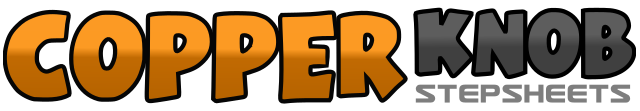 .......Count:32Wall:4Level:Absolute Beginner.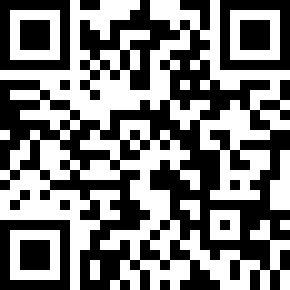 Choreographer:Kathryn Rowlands (WLS) - January 2018Kathryn Rowlands (WLS) - January 2018Kathryn Rowlands (WLS) - January 2018Kathryn Rowlands (WLS) - January 2018Kathryn Rowlands (WLS) - January 2018.Music:Country Roads - Hermes House Band : (CD: The Most Awesome Line Dancing Album 7)Country Roads - Hermes House Band : (CD: The Most Awesome Line Dancing Album 7)Country Roads - Hermes House Band : (CD: The Most Awesome Line Dancing Album 7)Country Roads - Hermes House Band : (CD: The Most Awesome Line Dancing Album 7)Country Roads - Hermes House Band : (CD: The Most Awesome Line Dancing Album 7)........1-4Step forward R,L,R, touch L beside R5-8Step back L,R,L, touch R beside L          [12:00]9-10Step R to right side, touch L beside R11-12Step L to left side, touch R beside L13-16Step to right side on R,L,R, touch L beside R      [12:00]17-18Step L to left side, touch R beside L19-20Step R to right side, touch L beside R21-24Step to left side on L,R,L, touch R beside L       [12:00]25-26Step forward R, touch L behind R27-28Step back on L, touch R beside L29-30Turn ¼ to right stepping on R, touch L behind R31-32Step back on L, touch R beside L    [9:00]